v 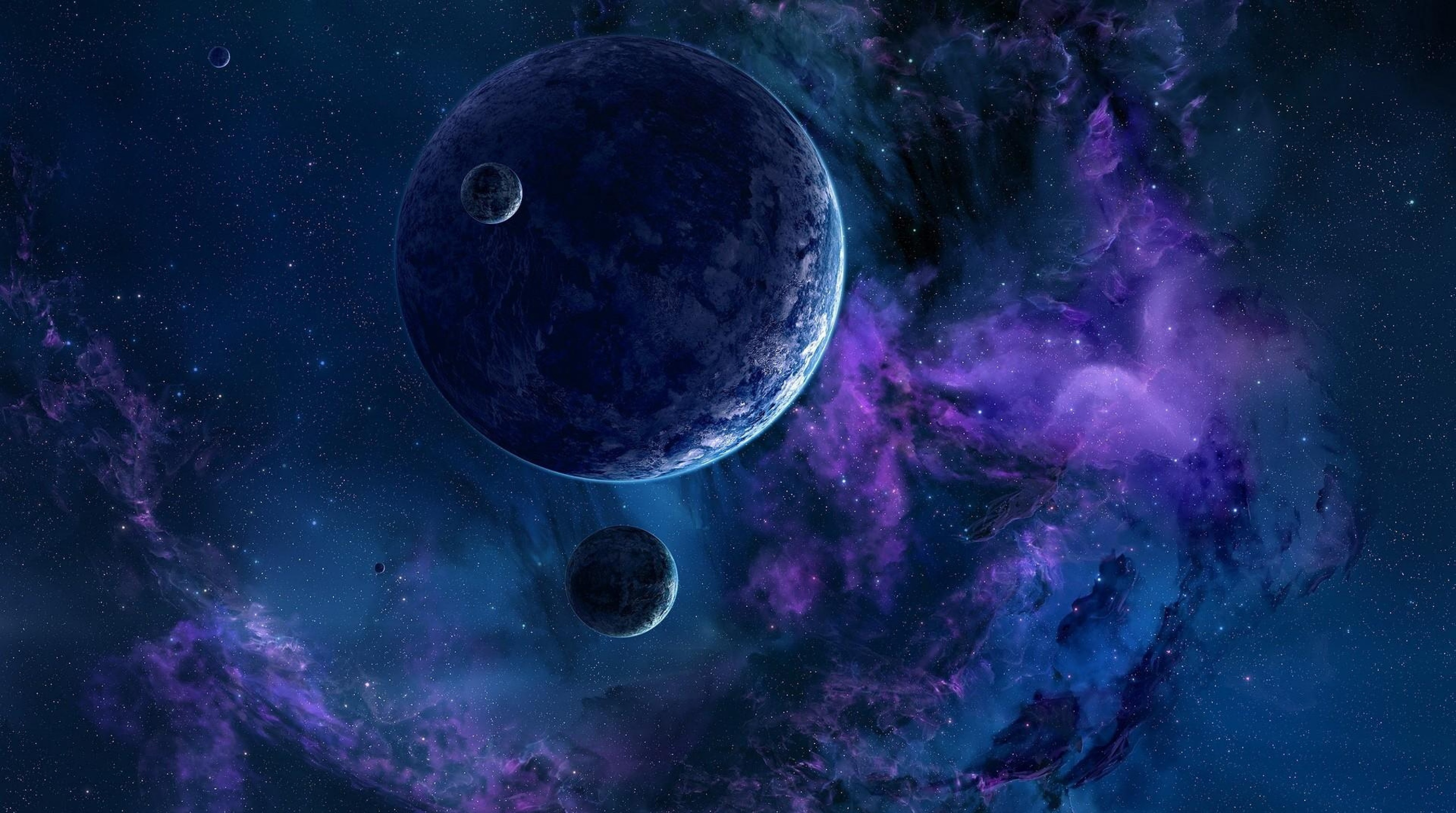 PředmětUčivoDomácí úkolyČeský jazykPoznáme základní skladební dvojice. Věta,souvětí.Slovní druhy.Slova nadřazená a podřazená,souznačná,protikladná.Pracovní sešit strana 25.Písanka strana 11.MatematikaNásobíme a dělíme číslem 6,7.Opakujeme sčítaní a odčítání pod sebou.Opakujeme slovní úlohy,počítání do 100,přímka,polopřímka, úsečka.Pracovní sešit strana 35.PrvoukaLidé kolem nás.OstatníV úterý 18.10.budeme mít projektový den-vesmír.Tento týden si také napíšeme testíky na známky z násobení a dělení čísly 6,7 a sčítání pod sebou.Z českého jazyka  poznání základní skladební dvojice. Z prvouky z učiva-směrová růžice,nadmořská výška a naše sousední státy.Přeji krásný týden.V úterý 18.10.budeme mít projektový den-vesmír.Tento týden si také napíšeme testíky na známky z násobení a dělení čísly 6,7 a sčítání pod sebou.Z českého jazyka  poznání základní skladební dvojice. Z prvouky z učiva-směrová růžice,nadmořská výška a naše sousední státy.Přeji krásný týden.